NORTH CAROLINA BOARD OF ELECTROLYSIS EXAMINERS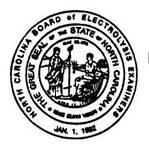 2 Centerview Drive, Suite 60 Greensboro, NC  27407Office: 336 856-1010 (E-mail: ncbeexam@att.net)[NSERT DATE]The Honorable [Fill in your Senator or Representative]:     As a citizen of North Carolina, I am horrified that the General Assembly is considering the repeal of the “Electrolysis Practice Act”.  Electrolysis and laser hair removal constitute surgery as defined by the NC Medical Board (NCMB), and the devices used are deemed "medical devices" by the Food and Drug Administration (FDA).The definition of surgery as adopted by the NCMB in November 1998: Surgery, which involves the revision, destruction, incision, or structural alteration of human tissue performed using a variety of methods and instruments, is a discipline that includes the operative and non-operative care of individuals in need of such intervention, and demands pre-operative assessment, judgment, technical skills, post-operative management, and follow up. Electrolysis and laser hair removal alter human tissue through the use of needles or radiation, as do the regulated processes of tattooing and tanning.  Standards are needed which include: infection control, the management of laser risk, regular monitoring and ongoing education.  To accomplish this and protect the consumer, regulations must be mandatory.  Consumers rely on required legislation for the continued instruction and protection in the ever-growing hair removal industry to provide safe effective treatment by qualified practitioners for the public health, safety and welfare.  I urge you to vote against repealing the law which has kept consumers safe for 25 years.Respectfully,NameAddressCity, State/zipEmail:  Phone:cc:  All members of the Joint Legislative Procedural Adm. Committee